ANEXOS - CADERNO DE ENCARGOS PARA EFEITOS DE RECONHECIMENTO DAS ENTIDADES PRESTADORAS DO SERVIÇO DE ACONSELHAMENTO AGRÍCOLA(Portaria n.º 237/2017, de 19 de julho)PROCESSO DE RECONHECIMENTO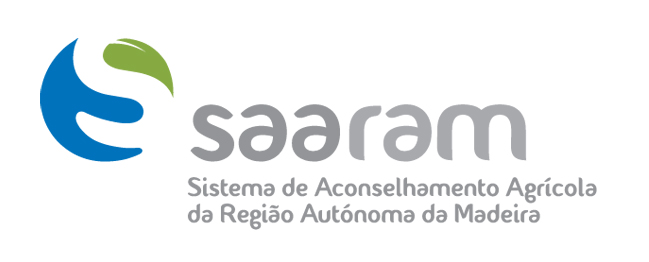 Funchal, julho de 2019ANEXO IREQUERIMENTO PARA PEDIDO DE RECONHECIMENTOExmo. SenhorDiretor Regional de AgriculturaAvenida Arriaga, 21 A, Edifício Golden, 2º andar, 9000-060 FunchalF........, portador do Bilhete de Identidade n.º ..........., emitido em ../../...., na qualidade de representante legal da entidade ............. (denominação social), com o número de pessoa coletiva….., conservatória do registo comercial onde se encontra matriculada……. e o seu número de matrícula nessa conservatória [no caso de entidades públicas, indicação do diploma legal que aprovou a sua lei orgânica e do JORAM em que foi publicado; no caso das associações referência à publicação dos seus Estatutos]………, com sede em ......., com o telefone …… e com o endereço eletrónico ….., vem solicitar o reconhecimento no âmbito do Sistema de Aconselhamento Agrícola (SAARAM2020), declarando por sua honra que a entidade por si representada cumpre os requisitos legalmente estabelecidos e apresentando para o efeito candidatura.Nos termos e para os efeitos do disposto no caderno de encargos aprovado pela autoridade nacional de gestão SAARAM2020, designa o responsável a seguir identificado:(Nome)………, portador do cartão de cidadão/bilhete de identidade n.º ……., morador na ……, em ….., código postal …, com o telefone n.º ….., com o correio eletrónico ……………, que desempenha nesta entidade as funções de ………………………(data e assinatura)Anexos:Declaração de compromisso Anexo II (no caso de parceria, tantas declarações quantos os membros da parceria)Elementos da proposta, de acordo com ponto 5 das presentes normasANEXO IIDECLARAÇÃO DE COMPROMISSO(A adequar à realidade de cada entidade proponente)A .... (identificação da entidade), registada na Conservatória do ..... de ... sob o n.º ..., pessoa coletiva n.º ..., com sede na ..., aqui representada por … e …, na qualidade de …, com poderes para o ato, declara que:As informações fornecidas na candidatura são corretas e que não há qualquer situação de conflito de interesses, efetiva, aparente ou possível, que seja do seu conhecimento;Tendo sido reconhecida no âmbito do SAARAM, em …../…/…., pretende a manutenção do reconhecimento no âmbito das alíneas a) “Condicionalidade” e f) “Segurança no Trabalho” do n.º 1 art.º 3.º da Portaria n.º 237/2017, de 19 de julho e manifesta o seu interesse no alargamento do serviço às áreas temáticas identificadas no Anexo VII.Tomou conhecimento do objeto do caderno de encargos, para efeitos de reconhecimento de entidades prestadoras do Serviço de aconselhamento (SAARAM2020), a que se refere o anúncio, datado de ......, obrigando-se a prestar o referido serviço, de harmonia com a proposta apresentada, assumindo o compromisso de manter a equipa técnica, e o de apenas substituir qualquer elemento da mesma com a aprovação prévia e escrita da Direção Regional de Agricultura, e por técnico com curriculum vitae de nível idêntico ou superior ao do substituído.Assume o compromisso de prestação de um serviço de aconselhamento de qualidade, garantindo nomeadamente:Cumprir o serviço de aconselhamento agrícola durante o período contratualmente acordado com o destinatário do serviço, até um máximo de três anos contados da data de celebração do contrato;Cumprir a proposta de serviço de aconselhamento agrícola apresentada, para efeitos do processo de reconhecimento;Prestar um tratamento igualitário aos beneficiários do serviço no que se refere ao acesso aos serviços de aconselhamento, nomeadamente no que se refere aos preços a praticar;Cumprir e fazer cumprir o dever de confidencialidade de acordo com o disposto no n.º 2 do artigo 13.º, do Regulamento (CE) n.º 1306/2013;Garantir o acesso à prestação de serviços de aconselhamento agrícola a todos os destinatários referidos no art.º 4.º da Portaria n.º 237/2017, de 19 de julho;Assegurar os meios humanos, técnicos e administrativos adequados, qualificados e com formação regular para a prestação de serviços de aconselhamento nas áreas temáticas em que foram reconhecidas;Assegurar a formação regular dos seus conselheiros as áreas temáticas em que foram reconhecidas;Manter organizada, preferencialmente através de sistema informático, toda a informação que permita proceder ao acompanhamento dos serviços de aconselhamento agrícola prestados; Monitorizar os resultados de cada serviço de aconselhamento agrícola prestado;Realizar anualmente o seu relatório de atividades, de acordo com modelo divulgado pela Direção Regional de Agricultura, a ser apresentado até ao dia 31 de março, do ano seguinte àquele a que diz respeito;Disponibilizar toda a informação relevante no âmbito do SAARAM2020, sempre que solicitado pelos destinatários do sistema ou pela autoridade de gestão do SAARAM2020;Autoriza a Direção Regional de Agricultura a publicitar a atividade da entidade.(data e assinatura)ANEXO IIIIDENTIFICAÇÃO DOS RECURSOS HUMANOS(em formato editável)Quadro com a identificação dos recursos  humanos (Nome e Número de identificação Fiscal, a indicação da função a exercer (coordenação, especialista, executor, apoio) e a sua afetação às atividades a desenvolver, desagregadas por código (apenas para os RH com função 2 – Especialista), acompanhado dos currículos dos técnicos constantes do mesmo (apenas para as funções 2 - Especialista e 3 – Executor):(*) Preenchimento obrigatório(1) Deverão ser indicados todos os códigos respeitantes às matérias que o especialista irá assegurar.É necessário o envio dos CVs atualizados de todos os técnicos que pretendam exercer as funções 2 e 3 no âmbito do SAARAM2020, independentemente de já terem exercido essas funções no âmbito do SAARAM.Codificação do atributo funçãoAnexo IVIDENTIFICAÇÃO DOS MEIOS LOGÍSTICOS A AFETAR AO SAARAM2020Materiais; instalações, meios informáticos (hardware e software), viaturas; dispositivos de telecomunicaçõesAnexo VDOS LOCAIS DE ATENDIMENTO AO PÚBLICO(em formato editável)Identificação dos locais de atendimento ao público: endereço e contatos, o seu horário de funcionamento e a localização geográfica referenciada à Divisão Administrativa (DiCoFRE):*Preenchimento obrigatório.**Preenchimento obrigatório. Se existir mais do que um balcão, deverão ser acrescentados novos atributos (DiCoFRE BALCÃO 1 a DiCoFRE BALCÃO n) com preenchimento de acordo com a mesma codificação.(1) DiCoFRE – Código de referência especial para as áreas administrativas Distrito, Concelho e Freguesia. Este número é composto por seis dígitos (dois para o Distrito, dois para o Concelho e dois para a Freguesia) e ordenado sequencialmente por ordem alfabética consoante a designação da área administrativa a que corresponde.ANEXO VIÁREA DE INFLUÊNCIA DE CADA ENTIDADE REFERENCIADA À DIVISÃO ADMINISTRATIVA(em formato editável)(*) Preenchimento obrigatório. (**) Preenchimento obrigatório. Se a área de influência abranger mais do que umas freguesias, deverão ser acrescentados novos atributos (DiCoFRE ÁREA INFLUÊNCIA 1 A DiCoFRE ÀREA INFLUÊNCIA n) com preenchimento de acordo com a mesma codificação.(1) DiCoFRE – Código de referência especial para as áreas administrativas Distrito, Concelho e Freguesia. Este número é composto por seis dígitos (dois para o Distrito, dois para o Concelho e dois para a Freguesia) e ordenado sequencialmente por ordem alfabética consoante a designação da área administrativa a que corresponde.ANEXO VIIFORMULÁRIO DE PROPOSTA DE ÁREAS TEMÁTICASIdentificação da entidade:Entidade Reconhecida no âmbito do SAARAM: Sim              Não ANEXO VIIICÓDIGOS ÁREAS TEMÁTICAS*Legenda do código – XX – área Temática; Y – Domínio ; ZZ – RLG ; W – BCAAATRIBUTO (*)DESCRIÇÃOIDAtribuição de n.º de identificação sequencial e único, com início em 1NOMENome completoNIFN.º de identificação fiscalENTIDADEDesignação da entidadeFUNÇÃODe acordo com codificação deste atributoCÓDIGO (ANEXO VIII) (1)De acordo com codificação deste atributo (destacar do CV quais as valências que o habilitam para este atributo)RECURSO HUMANO EXTERNOS/N (em caso afirmativo, identificar a entidade prestadora do serviço: o próprio técnico e, caso se aplique, a entidade patronal do recurso humano)CódigoDescritivo Conselheiro1Coordenador2Especialista3Executor4ApoioIDEntidadeInstalaçõesHardwareHardwareSoftware(identificação)Viaturas(quantidade)Meios de comunicaçãoMeios de comunicaçãoMeios de comunicaçãoMeios de comunicaçãoIDEntidadeInstalaçõesComputadores(quantidade)Impressoras(quantidadeSoftware(identificação)Viaturas(quantidade)telefonefaxemailinternetATRIBUTO(*)DESCRIÇÃOIDAtribuição de n.º de identificação sequencial e único, com início em 1ENTIDADENIPCMORADACÓDIGO POSTALDESIGNAÇÃO POSTALDiCoFRE (1) Balcão(**)De acordo com codificação deste atributoTELEFONEFAXEMAILHORÁRIO DE FUNCIONAMENTOCodificação DiCoFRECALHETACALHETA3110101ARCO DA CALHETA                                   310102CALHETA                                           310103ESTREITO DA CALHETA                               310104FAJÃ DA OVELHA                                    310105JARDIM DO MAR                                     310106PAUL DO MAR                                       310107PONTA DO PARGO                                    310108PRAZERES                                          CÂMARA DE LOBOSCÂMARA DE LOBOS310201CAMARA DE LOBOS                                   310202CURRAL DAS FREIRAS                                310203ESTREITO DE CAMARA DE LOBOS                       310204QUINTA GRANDE                                     310205JARDIM DA SERRA                                   FUNCHALFUNCHAL310301IMACULADO CORAÇÃO DE MARIA                        310302MONTE                                             310303SANTA LUZIA                        310304SANTA MARIA MAIOR                      310305SANTO ANTONIO                                     310306S. GONÇALO                                        310307S. MARTINHO                                       310308S. PEDRO                               310309S. ROQUE                                          310310SÉ                                      MACHICOMACHICO310401AGUA DE PENA                                      310402CANIÇAL                                           310403MACHICO                                           310404PORTO DA CRUZ                                     310405SANTO ANTONIO DA SERRA                            PONTA DO SOL310501CANHAS                                            310502MADALENA DO MAR                                   310503PONTA DO SOL                                      PORTO MONIZPORTO MONIZ310601ACHADAS DA CRUZ                                   310602PORTO MONIZ                                       310603RIBEIRA DA JANELA                                 310604SEIXAL                                            PORTO SANTOPORTO SANTO320101PORTO SANTO                                       RIBEIRA BRAVARIBEIRA BRAVA310701CAMPANARIO                                        310702RIBEIRA BRAVA                                     310703SERRA DE ÁGUA                                     310704TABUA                                             SANTA CRUZ310802CAMACHA                                           310803CANIÇO                                            310804GAULA                                             310805SANTA CRUZ                                        310806SANTO ANTONIO DA SERRA                            SANTANASANTANA310901ARCO DE S. JORGE                                  310902FAIAL                                             310903SANTANA                                           310904S. JORGE                                          310905S. ROQUE DO FAIAL                                 310906ILHA                                              S. VICENTES. VICENTE311001BOA VENTURA                                       311002PONTA DELGADA                                     311003S. VICENTE                                        ATRIBUTO (*)DESCRIÇÃOID EntidadeDiCoFRE (1) Área de influência (**)De acordo com a codificação deste atributo (ver anexo V)ÁREAS TEMÁTICASOBRIGATÓRIAS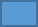 COMPLEMENTARES“Condicionalidade e proteção do solo”“Clima e ambiente”“Desenvolvimento Rural”“Medidas de proteção à qualidade da água – n.º 3 do artigo 3º da Diretiva Quadro da Água”“Proteção integrada”“Segurança no Trabalho”“Primeira instalação de jovens agricultores”“Alterações climáticas”“Desempenho económico e ambiental”“Cadeias de abastecimento curtas”“Modos particulares de produção”“Produção animal”Código(XXYZZ W)*ÁREA TEMÁTICADomínioRLGBCAA011010Ambiente, alterações climáticas e boas condições agrícolas das terrasPoluição das águas causadas por nitratos011020Ambiente, alterações climáticas e boas condições agrícolas das terrasConservação das aves selvagens011030Ambiente, alterações climáticas e boas condições agrícolas das terrasConservação dos habitats naturais e da flora e fauna selvagens011001Ambiente, alterações climáticas e boas condições agrícolas das terrasFaixas de proteção ao longo dos cursos de água011002Ambiente, alterações climáticas e boas condições agrícolas das terrasUtilização de água para irrigação011003Ambiente, alterações climáticas e boas condições agrícolas das terrasProteção de águas subterrâneas011004Ambiente, alterações climáticas e boas condições agrícolas das terrasCobertura mínima dos solos011005Ambiente, alterações climáticas e boas condições agrícolas das terrasGestão mínima das terras para limitar a erosão011006Ambiente, alterações climáticas e boas condições agrícolas das terrasManutenção da matéria orgânica do solo011007Ambiente, alterações climáticas e boas condições agrícolas das terrasManutenção das características das paisagens012040Saúde pública, saúde animal e fitossanidadeSegurança dos géneros alimentícios012050Saúde pública, saúde animal e fitossanidadeControlo de substâncias proibidas012060Saúde pública, saúde animal e fitossanidadeIdentificação e registo de suínos012070Saúde pública, saúde animal e fitossanidadeIdentificação e registo de bovinos012080Saúde pública, saúde animal e fitossanidadeIdentificação e registo de ovinos e caprinos012090Saúde pública, saúde animal e fitossanidadeControlo e erradicação de encefalopatias espongiformes transmissíveis012100Saúde pública, saúde animal e fitossanidadeControlo e utilização de produtos fitofarmacêuticos colocados no mercado013110Bem-estar dos animaisNormas mínimas proteção de vitelos013120Bem-estar dos animaisNormas mínimas proteção de suínos013130Bem-estar dos animaisNormas mínimas proteção dos animais nas explorações pecuárias013140Zonas Protegidasproteção das captações de águas subterrâneas para abastecimento público020000Clima e ambiente031010Medidas ao nível da exploração agrícola, previstas no programa de desenvolvimento ruralModernização das explorações agrícolasEficiência na utilização da energia031020Medidas ao nível da exploração agrícola, previstas no programa de desenvolvimento ruralModernização das explorações agrícolasEficiência na utilização da água031030Medidas ao nível da exploração agrícola, previstas no programa de desenvolvimento ruralModernização das explorações agrícolasOutros fins032000Medidas ao nível da exploração agrícola, previstas no programa de desenvolvimento ruralMelhoria da competitividade033000Medidas ao nível da exploração agrícola, previstas no programa de desenvolvimento ruralIntegração setorial034000Medidas ao nível da exploração agrícola, previstas no programa de desenvolvimento ruralInovação035000Medidas ao nível da exploração agrícola, previstas no programa de desenvolvimento ruralOrientação para o mercado036000Medidas ao nível da exploração agrícola, previstas no programa de desenvolvimento ruralPromoção do empreendedorismo040000Medidas de proteção à qualidade da água050000Proteção integrada060000Segurança no trabalho071000Primeira instalação de jovens agricultoresAcompanhamento do plano empresarial072000Primeira instalação de jovens agricultoresCumprimento de obrigações inerentes ao plano empresarial081000Alterações climáticasAdaptação às alterações climáticas e atenuação dos seus efeitos082000Alterações climáticasBiodiversidade083000Alterações climáticasProteção das águas084000Alterações climáticasGeneralidades091000Desempenho económico e ambientalDesempenho económico092000Desempenho económico e ambientalDesempenho ambiental100000Cadeias de abastecimento curtas111000Modos particulares de produçãoProdução biológica112000Modos particulares de produçãoOutros modos de produção113000Modos particulares de produçãoGlobalGAP121000Produção animalSanidade e garantia de segurança alimentar122000Produção animalGestão de efluentes